PROJECT INFORMATION SHEETProject Name: Delta Gamma AdditionUA Project #: 831-19-2164Scope: Building Renovation and AdditionProposed Schedule: Advertise: July 10, 11 and 18, 2021Pre-Qualification Packets Due to UA: 5:00 PM Tuesday, July 20, 2021Pre-Qualification Results: Wednesday July 21, 2021Pre-Bid: Thursday, July 22, 2021 1:00 PMBid: Thursday, Aug 5, 2021 1:00 PMProposed Budget: $950,000Please note UA has recently changed the location of bid openings and prebid meetings to:Procurement Services Annex, located on the University Services Campus (formerly the Partlow Campus) at 405 Cahaba Circle, Tuscaloosa, AL 35404  The address does not always appear on Google Maps or GPS.  Please refer to the map on the following page and call Leigh Ann Huguley at (205) 348-9681 if you need additional directions.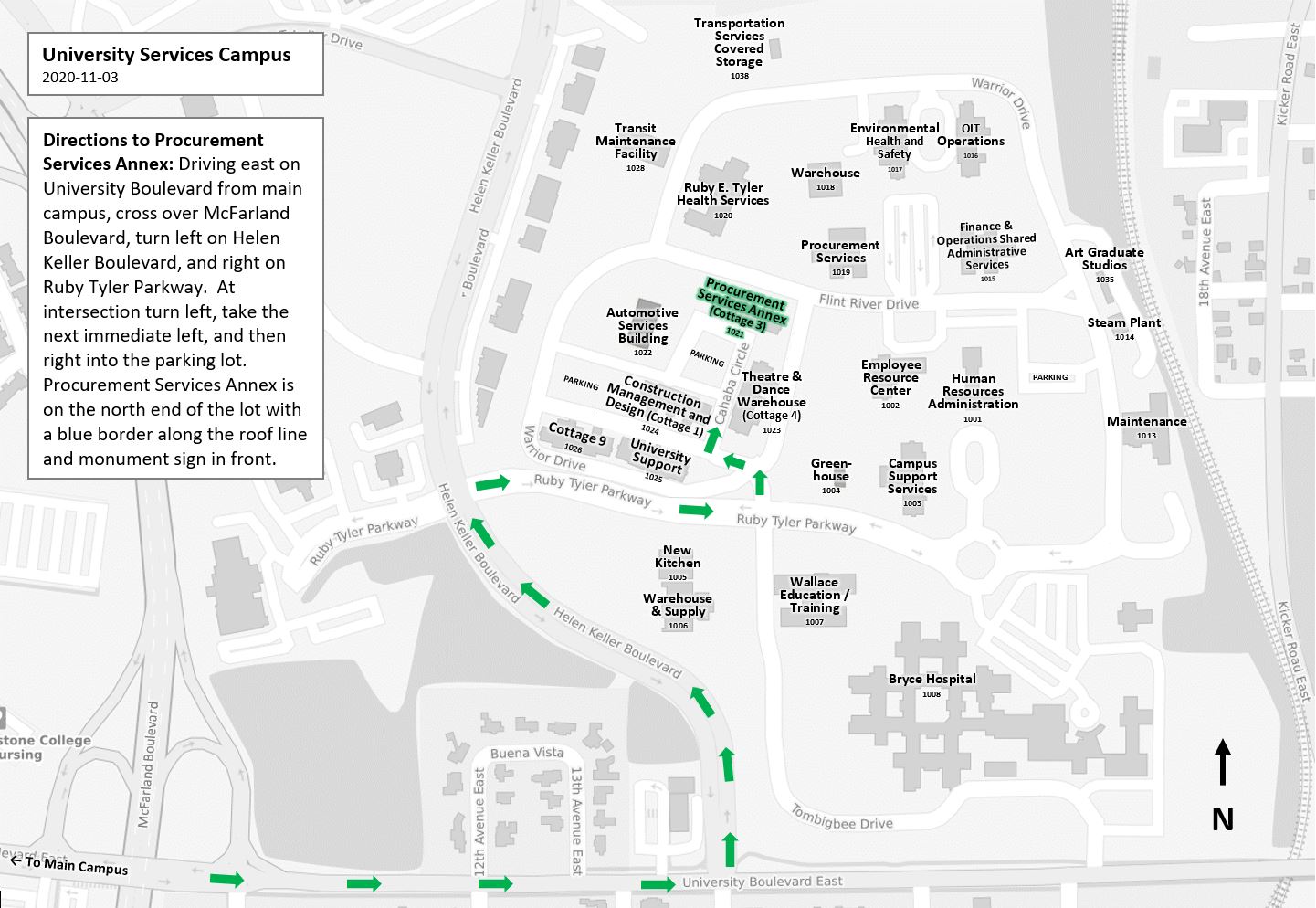 